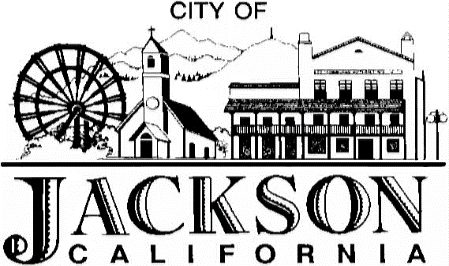 Policy: Fee ApplicationRE: Fee applicationGeneral application of fees for building permits for the City of Jackson. This policy is to clarify and ensure all appropriate fees are collected for building and encroachment permits. All building permits will have the following Required State fees:SB 1473 (State permit standards and regulation)TASC (City Technology fee) (State required for technology upgrades and operating costs)Strong Motion (SMIP) (state seismic motion instrumentation)Building Permit Valuation Fees:For most building permits Residential and Commercial Building Valuation will be used at a factor listed in the fee schedule. This will be subject to fee schedule adjustments and verification of the valuation provided by the applicant. 	California Building Code 2019 [A] 108.3 Building Permit ValuationsThe applicant for a permit shall provide an estimated permit value at time of application. Permit valuations shall include total value of work including materials and labor for which the permit is being issued, such as electrical, gas, mechanical, plumbing equipment, and permanent systems. If, in the opinion of the code official, the valuation is underestimated on the application, the permit shall be denied unless the applicant can show detailed estimates to meet the approval of the code official. Final building permit valuation shall be set by the code official.Building Permit Plan Check Fees: Plan Check fees will be 65% of the permit fees as carried over from the UBC. They will be due when the application is submitted for review and are non-refundable. Additional plan check fees may be due if the estimated valuation changes during review or excessive corrections need to be made.  Changes in the plans after the permit is issued will also result in additional plan check fees being applied if necessary. Permits for Repairs and Alterations to Existing Buildings: Are not subject to the building valuation fees. These permits will be subject to the State fees listed above, a permit issuance fee and appropriate fees for the number of inspections and Plan Check required for the project. This covers only the portion being repaired and does not apply to expansion, upgrades or additions done with repairs. A list of common repair and alteration fees can be found on the fee schedule.New Single-family Dwellings and ADUs:  State fees, valuation fee, Encroachment fees, Local Development Impact fees, Permit and Plan Check fees. ADU impact fees will be based on the square footage of the ADU to the main dwelling. ADU will not be subject to impact fees if below 750 square feet of living space. (School and Amador Water Agency fees must be paid separately and proof of payment must be submitted before the permit is issued)Solar PV System fees:Permit fees for solar are capped per CA AB 1414. Roof top Systems are limited to $450 plus state fees. Ground mount systems are limited to $550 plus state fees to cover the extra inspections for footings and trenches. This does not limit additional fees for reinspection or additional plan check due to changes or work requiring corrections. These fees are listed in the fee scheduleChanges and Reinspection:Projects that undergo changes by owner request, unforeseen circumstances, or other circumstances will be subject to added plan check and inspection fees. Fees will be applied at the discretion of the building inspector, plan checker or building official. These fees will not stop work for the project, but any changes will need to be approved before work can start on that portion of the project. If a project fails inspection for any reason and needs reinspection additional inspection fees may be added. Each inspection will be charged the minimum inspection fee noted on the current fee schedule. Fees will be applied at the discretion of the building inspector, plan checker or building official.SFD Essential ServicesWastewaterSFD Local Parkland DedicationSFD Local TrafficSFD Regional ParklandSFD Regional TrafficSFD Impact Administration Permit Fee ValuationPlan Check ValuationSB 147311.	Strong MotionT.A.S.C.Water Participation